REQUERIMENTO Nº 695/2018Requer informações acerca de Multas de Trânsito aplicadas pela Guarda Civil, no âmbito de nossa Cidade, conforme especifica.Senhor Presidente,Senhores Vereadores, REQUEIRO que, nos termos do Art. 10, Inciso X, da Lei Orgânica do município de Santa Bárbara d’Oeste, combinado com o Art. 63, Inciso IX, do mesmo diploma legal, seja oficiado Excelentíssimo Senhor Prefeito Municipal para que encaminhe a esta Casa de Leis as seguintes informações: 1º) Enviar planilha de valores e quantidades de Multas de trânsito aplicadas em nosso Município  pela Guarda Civil no ano de 2.017, mês a mês;2º) Enviar Planilha  de valores e quantidades de Multas de Trânsito aplicada pela Guarda Civil durante o ano de 2018, até a presente data;                      3º) Outras informações que julgarem necessárias.Plenário “Dr. Tancredo Neves”, em 18 de Maio de 2.018.Paulo Cesar MonaroPaulo Monaro-Vereador-Líder do SD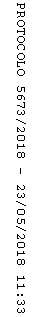 